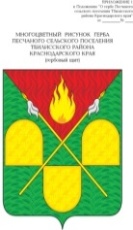 АДМИНИСТРАЦИЯ ПЕСЧАНОГО СЕЛЬСКОГО ПОСЕЛЕНИЯТБИЛИССКОГО РАЙОНАПОСТАНОВЛЕНИЕот  7 октября 2022 года                                                                           № 80х. ПесчаныйОб исполнении бюджетаПесчаного сельского поселенияТбилисского района за 9 месяцев 2022 годаВ соответствии со статьей 264.6 Бюджетного кодекса Российской Федерации и статьями 4, 32 Положения о бюджетном процессе в Песчаном сельском поселении Тбилисского района, утвержденного решением совета Песчаного сельского поселения Тбилисского района от 20 марта 2020 года № 36, руководствуясь статьями 26, 78 Устава Песчаного сельского поселения Тбилисского района постановляю:Утвердить: Отчёт об исполнении бюджета Песчаного сельского поселения Тбилисского района за  9 месяцев 2022 года по доходам в сумме 11 065 407,88  рублей и по расходам в сумме 10 973 305,41 рублей в том числе:- отчет об исполнении бюджета Песчаного сельского поселения Тбилисского района по кодам классификации доходов бюджетов за 9 месяцев 2022 года согласно приложению № 1;- отчет об исполнении бюджета Песчаного сельского поселения Тбилисского района по ведомственной структуре расходов за 9 месяцев 2022 года согласно приложению № 2;- отчет об исполнении бюджета Песчаного сельского поселения Тбилисского района по разделам и подразделам классификации расходов бюджетов за 9 месяцев 2022 года согласно приложению № 3;- отчет об исполнении по источникам финансирования дефицита бюджета Песчаного сельского поселения Тбилисского района по кодам классификации источников финансирования дефицитов бюджета за 9 месяцев 2022 года согласно приложению № 4;- отчет об исполнении краевых и муниципальных программ, утвержденных администрацией  Песчаного сельского поселения на 2022 год, за 9 месяцев 2022 года согласно приложению № 5.2. Эксперту, специалисту администрации Песчаного сельского поселения Тбилисского района И.В. Гаращенко обеспечить опубликование настоящего решения в сетевом издании «Информационный портал Тбилисского района».3. Контроль за исполнением настоящего постановления  оставляю за собой4. Постановление вступает в силу с момента его подписания.Исполняющий обязанности главыПесчаного сельскогопоселения Тбилисского района                                                   В.В. МишуровПРИЛОЖЕНИЕ  № 1УТВЕРЖДЕННОПРИЛОЖЕНИЕ  № 1УТВЕРЖДЕННОПРИЛОЖЕНИЕ  № 1УТВЕРЖДЕННОПРИЛОЖЕНИЕ  № 1УТВЕРЖДЕННОПРИЛОЖЕНИЕ  № 1УТВЕРЖДЕННОпостановлением администрации Песчаного сельского поселения Тбилисского районапостановлением администрации Песчаного сельского поселения Тбилисского районапостановлением администрации Песчаного сельского поселения Тбилисского районапостановлением администрации Песчаного сельского поселения Тбилисского районапостановлением администрации Песчаного сельского поселения Тбилисского районаОт 07 октября 2022 года № 82От 07 октября 2022 года № 82От 07 октября 2022 года № 82От 07 октября 2022 года № 82От 07 октября 2022 года № 82ОТЧЕТОТЧЕТОТЧЕТоб исполнении бюджета Песчаного сельского поселения Тбилисского района по кодам классификации доходов бюджетов за 9 месяцев 2022 годаоб исполнении бюджета Песчаного сельского поселения Тбилисского района по кодам классификации доходов бюджетов за 9 месяцев 2022 годаоб исполнении бюджета Песчаного сельского поселения Тбилисского района по кодам классификации доходов бюджетов за 9 месяцев 2022 годаоб исполнении бюджета Песчаного сельского поселения Тбилисского района по кодам классификации доходов бюджетов за 9 месяцев 2022 годаоб исполнении бюджета Песчаного сельского поселения Тбилисского района по кодам классификации доходов бюджетов за 9 месяцев 2022 годаоб исполнении бюджета Песчаного сельского поселения Тбилисского района по кодам классификации доходов бюджетов за 9 месяцев 2022 годаоб исполнении бюджета Песчаного сельского поселения Тбилисского района по кодам классификации доходов бюджетов за 9 месяцев 2022 года(тыс. руб.)(тыс. руб.)(тыс. руб.)(тыс. руб.)Наименование доходаКод по бюджетной классификацииУтвержденные бюджетные назначенияВсего исполненоОтклонения от плана, +/-% исполненияНАЛОГОВЫЕ И НЕНАЛОГОВЫЕ ДОХОДЫ000 00000 00 0000 0006364,474168,64-2195,8365,50НАЛОГОВЫЕ ДОХОДЫ100 00000 00 0000 0006343,404147,57-2195,8365,38НАЛОГИ НА ПРИБЫЛЬ101 00000 00 0000 000474,00294,44-179,5662,12Налог на доходы физических лиц101 02000 01 0000 110474,00294,44-179,5662,12НАЛОГИ НА ТОВАРЫ (РАБОТЫ, УСЛУГИ), РЕАЛИЗУЕМЫЕ НА ТЕРРИТОРИИ РОССИЙСКОЙ ФЕДЕРАЦИИ103 00000 00 0000 0001830,401509,99-320,4182,50Акцизы по подакцизным товарам (продукции), производимым на территории Российской Федерации103 02000 01 0000 1101830,401509,99-320,4182,50НАЛОГИ НА СОВОКУПНЫЙ ДОХОД105 00000 00 0000 0001750,001608,61-141,3991,92Единый сельскохозяйственный налог105 03000 01 0000 1101750,001608,61-141,3991,92НАЛОГИ НА ИМУЩЕСТВО106 00000 00 0000 0002289,00734,53-1554,4732,09Налог на имущество физических лиц106 01030 10 0000 110320,0016,82-303,185,26Земельный налог106 06000 10 0000 1101969,00717,71-1251,2936,45НЕНАЛОГОВЫЕ ДОХОДЫ110 00000 00 0000 00021,0721,070,00100,0Доходы от продажи материальных и нематериальных активов114 00000 00 0000 00021,0721,070,00100,0Доходы от перечисления части прибыли, остающейся после уплаты налогов и иных обязательных платежей муниципальных унитарных предприятий, созданных сельскими поселениями111 07015 10 0000 1202,452,450,00100,0Доходы от реализации иного имущества, находящегося в собственности сельских поселений (за исключением имущества муниципальных бюджетных и автономных учреждений, а так же имущества муниципальных унитарных предприятий, в том числе казенных), в части реализации материальных запасов по указанному имуществу114 02053 10 0000 44018,6218,620,00100,0БЕЗВОЗМЕЗДНЫЕ  ПЕРЕЧИСЛЕНИЯ200 00000 00 0000 00011161,906896,77-4265,1361,79Дотации бюджетам бюджетной системы Российской Федерации202 10000 00 0000 1505630,605630,600,00100,00Дотации бюджетам сельских поселений на выравнивание бюджетной обеспеченности из бюджета субъекта Российской Федерации202 15001 10 0000 1504811,904811,900,00100,00Дотации бюджетам сельских поселений на выравнивание бюджетной обеспеченности из бюджетов муниципальных районов202 16001 10 0000 150500,00500,000,00100,00Прочие дотации бюджетам сельских поселений 202 19999 10 0000 150318,70318,700,00100,00Субсидии бюджетам бюджетной системы Российской Федерации (межбюджетные субсидии)202 20000 00 0000 1504223,500,00-4223,500,00Прочие субсидии бюджетам сельских поселений202 29999 10 0000 1504223,500,00-4223,500,00Субвенции бюджетам сельских поселений на выполнение передаваемых полномочий субъектов Российской Федерации202 30000 00 0000 150107,8066,17-41,6361,38Субвенции бюджетам сельских поселений на выполнение передаваемых полномочий субъектов Российской Федерации202 30024 10 0000 1503,803,800,00100,00Субвенции бюджетам сельских поселений на осуществление первичного воинского учета органами местного самоуправления поселений, муниципальных и городских округов202 35118 10 0000 150104,0062,37-41,6359,97Иные межбюджетные трансферты202 40000 00 0000 1501200,001200,000,00100,0ВСЕГО ДОХОДОВ850  0000 00 0000 00017526,3711065,41-6460,9663,14Исполняющий обязанности главы Песчаного сельского поселенияТбилисского районаВ.В. МишуровВ.В. МишуровВ.В. МишуровПРИЛОЖЕНИЕ № 2ПРИЛОЖЕНИЕ № 2к постановлению администрации Песчаного сельского поселения Тбилисского районак постановлению администрации Песчаного сельского поселения Тбилисского районак постановлению администрации Песчаного сельского поселения Тбилисского районак постановлению администрации Песчаного сельского поселения Тбилисского района от 7 октября 2022 года № 80 от 7 октября 2022 года № 80 от 7 октября 2022 года № 80 от 7 октября 2022 года № 80Отчет об исполнении бюджета Песчаного сельского поселения Тбилисского района по ведомственной структуре расходов за 9 месяцев 2022 годаОтчет об исполнении бюджета Песчаного сельского поселения Тбилисского района по ведомственной структуре расходов за 9 месяцев 2022 годаОтчет об исполнении бюджета Песчаного сельского поселения Тбилисского района по ведомственной структуре расходов за 9 месяцев 2022 годаОтчет об исполнении бюджета Песчаного сельского поселения Тбилисского района по ведомственной структуре расходов за 9 месяцев 2022 годаОтчет об исполнении бюджета Песчаного сельского поселения Тбилисского района по ведомственной структуре расходов за 9 месяцев 2022 годаОтчет об исполнении бюджета Песчаного сельского поселения Тбилисского района по ведомственной структуре расходов за 9 месяцев 2022 годаОтчет об исполнении бюджета Песчаного сельского поселения Тбилисского района по ведомственной структуре расходов за 9 месяцев 2022 годаОтчет об исполнении бюджета Песчаного сельского поселения Тбилисского района по ведомственной структуре расходов за 9 месяцев 2022 годаОтчет об исполнении бюджета Песчаного сельского поселения Тбилисского района по ведомственной структуре расходов за 9 месяцев 2022 годатыс. рублейтыс. рублейтыс. рублейтыс. рублейтыс. рублейтыс. рублейтыс. рублейтыс. рублейтыс. рублейНаименование главного распорядителя бюджетных средствКод по бюджетной классификацииКод по бюджетной классификацииКод по бюджетной классификацииКод по бюджетной классификацииУтвержденные бюджетные назначенияВсего исполненоОтклонения +/-% 
исполнения к годовому  плану Наименование главного распорядителя бюджетных средствКод главыФКРКЦСРКВРУтвержденные бюджетные назначенияВсего исполненоОтклонения +/-% 
исполнения к годовому  плану администрация Песчаного сельского поселения Тбилисского района992Общегосударственные вопросы99201007045,745643,34-1402,4070,10Функционирование высшего должностного лица органа местного самоуправления9920102750,45397,13-353,3252,92расходы на обеспечение функций высшего должностного лица99201025010000190121576,38314,91-261,47 54,64 расходы на обеспечение функций высшего должностного лица99201025010000190129174,0782,22-91,8547,23Функционирование органов власти местного самоуправления99201042047,421523,76-523,6674,42расходы на обеспечение функций органов местного самоуправления992010451100001901211300,641001,96-298,6877,04расходы на обеспечение функций органов местного самоуправления99201045110000190129453,64281,73-171,9162,10расходы на обеспечение функций органов местного самоуправления99201045110000190244198,22145,21-53,0173,26расходы на обеспечение функций органов местного самоуправления9920104511000019085177,9377,930,00100,00расходы на обеспечение функций органов местного самоуправления992010451100001908521,281,22-0,0695,31расходы на обеспечение функций органов местного самоуправления9920104511000019085311,9111,910,00100,00субвенции на осуществление отдельных государственных полномочий по образованию и организации деятельности административных комиссий992010451200601902443,803,800,00100,00Обеспечение деятельности финансовых, налоговых и таможенных органов и органов финансового (финансово-бюджетного) надзора99201067,445,58-1,8675,00передача полномочий по осуществлению внешнего муниципального финансового контроля контрольно-счетного органа992010652100200105407,445,58-1,8675,00Обеспечение проведение выборов в муниципальном образовании9920107339,10339,100,00100,00Обеспечение проведение выборов в муниципальном образовании99201075300010020880339,10339,100,00100,00Другие общегосударственные вопросы99201133901,333377,77-523,5686,58расходы на обеспечение деятельности (оказание  услуг) муниципальных учреждений992011354100005901112452,802266,22-186,5892,39расходы на обеспечение деятельности (оказание  услуг) муниципальных учреждений99201135410000590119822,45594,16-228,2972,24расходы на обеспечение деятельности (оказание  услуг) муниципальных учреждений99201135410000590244460,97390,09-70,8884,62расходы на обеспечение деятельности (оказание  услуг) муниципальных учреждений9920113541000059024756,5530,94-25,6154,71расходы на обеспечение деятельности (оказание  услуг) муниципальных учреждений992011354100005908524,184,180,00100,00расходы на обеспечение деятельности (оказание  услуг) муниципальных учреждений992011354100005908531,001,000,00100,00информатизация деятельности администрации Песчаного сельского поселения Тбилисского района9920113543001004024474,5869,58-5,0093,30компенсационные выплаты работникам ТОС Песчаного сельского поселения 9920113543001005012328,8021,60-7,2075,00Национальная оборона9920200104,0062,37-41,6359,97Мобилизационная и вневойсковая подготовка 9920203104,0062,37-41,6359,97Субвенции на осуществление первичного воинского учета на территориях, где отсутствуют военные комиссариаты9920203550005118012179,8849,58-30,3062,07Субвенции на осуществление первичного воинского учета на территориях, где отсутствуют военные комиссариаты9920203550005118012924,1212,79-11,3353,03Национальная экономика99204003175,741774,80-1400,9455,89Дорожное хозяйство (дорожные фонды)99204093175,741774,80-1400,9455,89Дорожная деятельность в отношении автомобильных дорог местного значения в границах населенных пунктов992040957101101102441558,49189,55-1368,9412,16Дорожная деятельность в отношении автомобильных дорог местного значения в границах населенных пунктов (остатки прошлых лет)992040957102101102441617,251585,25-32,0098,02Жилищно-коммунальное хозяйство99205005037,731576,24-3461,4931,29Коммунальное хозяйство99205024824,701454,26-3370,4430,14Ремонт и реконструкция водоснабжения99205025820210162244632,93262,93-370,0041,54субсидии на возмещение части затрат муниципальных унитарных предприятий992050258202101648111306,88872,63-434,2566,77Дотации на поощрение победителей краевого конкурса на звание «Лучший орган территориального общественного самоуправления» в 2021 году99205025820260390244318,70318,700,00100,00МП «Организация работ по водоснабжению населения в Песчаном сельском поселении Тбилисского района на 2022 год»992050270700S03302442566,190,00-2566,190,00Благоустройство9920503213,03121,98-91,0557,26Мероприятия по благоустройству территории9920503704001017024416,1716,170,00100,00Обслуживание систем наружного освещения9920503583011017224436,8636,860,00100,00Обслуживание систем наружного освещения99205035830110172247160,0068,95-91,0543,09Образование99207005,005,000,00100,00Молодежная политика99207075,005,000,00100,00Мероприятия по работе с детьми и молодежью в поселении992070764000102802445,005,000,00100,00Культура, кинематография99208004351,911896,04-2455,8743,57Культура99208014351,911896,04-2455,8743,57расходы на обеспечение деятельности (оказания услуг) муниципальных учреждений992080160100005906111966,851550,00-416,8578,81Передача полномочий по осуществлению библиотечного обслуживания (приобретение движимого имущества)9920801602000901054010,0010,000,00100,00Передача полномочий по осуществлению библиотечного обслуживания99208016020020020540448,06336,04-112,0275,00МП «Укрепление материально- технической базы объектов культуры и досуга Песчаного сельского поселения Тбилисского района на 2022-2025 годы»992080170210S06402431927,000,00-1927,000,00Средства массовой информации992120020,0015,22-4,7876,10Другие вопросы в области массовой информации992120420,0015,22-4,7876,10публикация в СМИ, изготовление НПА9921204620001026024420,0015,22-4,7876,10Обслуживание государственного  и муниципального долга99213001,500,30-1,2020,00Обслуживание государственного внутреннего и муниципального долга99213011,500,30-1,2020,00процентные платежи по муниципальному долгу (бюджетные кредиты)992130163200102707301,500,30-1,2020,00Итого19741,6210973,31-8768,3155,58Исполняющий обязанности главыПесчаного сельского поселенияТбилисского районаВ.В. МишуровВ.В. МишуровПРИЛОЖЕНИЕ № 3ПРИЛОЖЕНИЕ № 3к постановлению администрации Песчаного сельского поселения Тбилисского районак постановлению администрации Песчаного сельского поселения Тбилисского районак постановлению администрации Песчаного сельского поселения Тбилисского районак постановлению администрации Песчаного сельского поселения Тбилисского районаот 07 октября 2022 года № 80от 07 октября 2022 года № 80от 07 октября 2022 года № 80от 07 октября 2022 года № 80Отчет об исполнении бюджета Песчаного сельского поселения Тбилисского района по разделам и подразделам классификации расходов бюджетов за 9 месяцев 2022 годОтчет об исполнении бюджета Песчаного сельского поселения Тбилисского района по разделам и подразделам классификации расходов бюджетов за 9 месяцев 2022 годОтчет об исполнении бюджета Песчаного сельского поселения Тбилисского района по разделам и подразделам классификации расходов бюджетов за 9 месяцев 2022 годОтчет об исполнении бюджета Песчаного сельского поселения Тбилисского района по разделам и подразделам классификации расходов бюджетов за 9 месяцев 2022 годОтчет об исполнении бюджета Песчаного сельского поселения Тбилисского района по разделам и подразделам классификации расходов бюджетов за 9 месяцев 2022 годОтчет об исполнении бюджета Песчаного сельского поселения Тбилисского района по разделам и подразделам классификации расходов бюджетов за 9 месяцев 2022 годтыс. рублейтыс. рублейтыс. рублейтыс. рублейтыс. рублейтыс. рублейНаименование  раздела, подразделаУтвержденные бюджетные назначенияВсего исполненоОтклонения +/-% 
исполнения к годовому  плану 0100 Общегосударственные вопросы7045,745643,34-1402,4070,100102 Функционирование высшего должностного лица органа местного самоуправления750,45397,13-353,3252,920104 Функционирование органов власти местного самоуправления2047,421523,76-523,6674,420106 Обеспечение деятельности финансовых, налоговых и таможенных органов и органов финансового (финансово-бюджетного) надзора7,445,58-1,8675,000107 Обеспечение проведение выборов в муниципальном образовании339,10339,100,00100,000113 Другие общегосударственные вопросы3901,333377,77-523,5686,580200 Национальная оборона104,0062,37-41,6359,970203 Мобилизационная и вневойсковая подготовка 104,0062,37-41,6359,970400 Национальная экономика3175,741774,80-1400,9455,890409 Дорожное хозяйство (дорожные фонды)3175,741774,80-1400,9455,890500 Жилищно-коммунальное хозяйство5037,731576,24-3461,4931,290502 Коммунальное хозяйство4824,701454,26-3370,4430,140503 Благоустройство 213,03121,98-91,0557,260700 Молодежная политика5,005,000,00100,000707 Молодежная политика 5,005,000,00100,000800 Культура, кинематография4351,911896,04-2455,8743,570801 Культура4351,911896,04-2455,8743,571200 Средства массовой информации20,0015,22-4,7876,101204 Другие вопросы в области массовой информации20,0015,22-4,7876,101301 Обслуживание государственного  и муниципального долга1,500,30-1,2020,001301 процентные платежи по муниципальному долгу (бюджетные кредиты)1,500,30-1,2020,00Итого19741,6210973,31-8768,3155,58Исполняющий обязанности главыПесчаного сельского поселенияТбилисского районаВ.В. МишуровВ.В. МишуровПРИЛОЖЕНИЕ № 4ПРИЛОЖЕНИЕ № 4ПРИЛОЖЕНИЕ № 4ПРИЛОЖЕНИЕ № 4ПРИЛОЖЕНИЕ № 4ПРИЛОЖЕНИЕ № 4ПРИЛОЖЕНИЕ № 4ПРИЛОЖЕНИЕ № 4УтвержденоУтвержденоУтвержденоУтвержденоУтвержденоУтвержденоУтвержденоУтвержденопостановлением администрации Песчаного сельского поселенияпостановлением администрации Песчаного сельского поселенияпостановлением администрации Песчаного сельского поселенияпостановлением администрации Песчаного сельского поселенияпостановлением администрации Песчаного сельского поселенияпостановлением администрации Песчаного сельского поселенияпостановлением администрации Песчаного сельского поселенияпостановлением администрации Песчаного сельского поселенияТбилисского районаТбилисского районаТбилисского районаТбилисского районаТбилисского районаТбилисского районаТбилисского районаТбилисского районаот 07 октября 2022 года № 80от 07 октября 2022 года № 80от 07 октября 2022 года № 80от 07 октября 2022 года № 80от 07 октября 2022 года № 80от 07 октября 2022 года № 80от 07 октября 2022 года № 80от 07 октября 2022 года № 80Отчет об исполнении по источникам финансирования дефицита бюджета Песчаного сельского поселения Тбилисского района по кодам классификации источников финансирования дефицитов бюджета за 9 месяцев 2022 годаОтчет об исполнении по источникам финансирования дефицита бюджета Песчаного сельского поселения Тбилисского района по кодам классификации источников финансирования дефицитов бюджета за 9 месяцев 2022 годаОтчет об исполнении по источникам финансирования дефицита бюджета Песчаного сельского поселения Тбилисского района по кодам классификации источников финансирования дефицитов бюджета за 9 месяцев 2022 годаОтчет об исполнении по источникам финансирования дефицита бюджета Песчаного сельского поселения Тбилисского района по кодам классификации источников финансирования дефицитов бюджета за 9 месяцев 2022 годаОтчет об исполнении по источникам финансирования дефицита бюджета Песчаного сельского поселения Тбилисского района по кодам классификации источников финансирования дефицитов бюджета за 9 месяцев 2022 годаОтчет об исполнении по источникам финансирования дефицита бюджета Песчаного сельского поселения Тбилисского района по кодам классификации источников финансирования дефицитов бюджета за 9 месяцев 2022 годаОтчет об исполнении по источникам финансирования дефицита бюджета Песчаного сельского поселения Тбилисского района по кодам классификации источников финансирования дефицитов бюджета за 9 месяцев 2022 годаОтчет об исполнении по источникам финансирования дефицита бюджета Песчаного сельского поселения Тбилисского района по кодам классификации источников финансирования дефицитов бюджета за 9 месяцев 2022 годаОтчет об исполнении по источникам финансирования дефицита бюджета Песчаного сельского поселения Тбилисского района по кодам классификации источников финансирования дефицитов бюджета за 9 месяцев 2022 годаОтчет об исполнении по источникам финансирования дефицита бюджета Песчаного сельского поселения Тбилисского района по кодам классификации источников финансирования дефицитов бюджета за 9 месяцев 2022 годаОтчет об исполнении по источникам финансирования дефицита бюджета Песчаного сельского поселения Тбилисского района по кодам классификации источников финансирования дефицитов бюджета за 9 месяцев 2022 годаОтчет об исполнении по источникам финансирования дефицита бюджета Песчаного сельского поселения Тбилисского района по кодам классификации источников финансирования дефицитов бюджета за 9 месяцев 2022 годаОтчет об исполнении по источникам финансирования дефицита бюджета Песчаного сельского поселения Тбилисского района по кодам классификации источников финансирования дефицитов бюджета за 9 месяцев 2022 годаОтчет об исполнении по источникам финансирования дефицита бюджета Песчаного сельского поселения Тбилисского района по кодам классификации источников финансирования дефицитов бюджета за 9 месяцев 2022 годаОтчет об исполнении по источникам финансирования дефицита бюджета Песчаного сельского поселения Тбилисского района по кодам классификации источников финансирования дефицитов бюджета за 9 месяцев 2022 годаОтчет об исполнении по источникам финансирования дефицита бюджета Песчаного сельского поселения Тбилисского района по кодам классификации источников финансирования дефицитов бюджета за 9 месяцев 2022 годаОтчет об исполнении по источникам финансирования дефицита бюджета Песчаного сельского поселения Тбилисского района по кодам классификации источников финансирования дефицитов бюджета за 9 месяцев 2022 годатыс.рублейНаименование и код источников финансированияНаименование и код источников финансированияНаименование и код источников финансированияНаименование и код источников финансированияНаименование и код источников финансированияКод бюджетной классификации источников финансирования  дефицита бюджетаКод бюджетной классификации источников финансирования  дефицита бюджетаКод бюджетной классификации источников финансирования  дефицита бюджетаКод бюджетной классификации источников финансирования  дефицита бюджетаУтвержденные бюджетные назначенияУтвержденные бюджетные назначенияУтвержденные бюджетные назначенияУтвержденные бюджетные назначенияВсего исполненоОтклонения +/-Отклонения +/-% исполнения% исполненияНаименование и код источников финансированияНаименование и код источников финансированияНаименование и код источников финансированияНаименование и код источников финансированияНаименование и код источников финансированияКод бюджетной классификации источников финансирования  дефицита бюджетаКод бюджетной классификации источников финансирования  дефицита бюджетаКод бюджетной классификации источников финансирования  дефицита бюджетаКод бюджетной классификации источников финансирования  дефицита бюджетаУтвержденные бюджетные назначенияУтвержденные бюджетные назначенияУтвержденные бюджетные назначенияУтвержденные бюджетные назначенияВсего исполненоОтклонения +/-Отклонения +/-% исполнения% исполненияНаименование и код источников финансированияНаименование и код источников финансированияНаименование и код источников финансированияНаименование и код источников финансированияНаименование и код источников финансированияКод бюджетной классификации источников финансирования  дефицита бюджетаКод бюджетной классификации источников финансирования  дефицита бюджетаКод бюджетной классификации источников финансирования  дефицита бюджетаКод бюджетной классификации источников финансирования  дефицита бюджетаУтвержденные бюджетные назначенияУтвержденные бюджетные назначенияУтвержденные бюджетные назначенияУтвержденные бюджетные назначенияВсего исполненоОтклонения +/-Отклонения +/-% исполнения% исполненияПривлечение кредитов из других бюджетов бюджетной системы Российской Федерации бюджетами сельских поселений в валюте Российской ФедерацииПривлечение кредитов из других бюджетов бюджетной системы Российской Федерации бюджетами сельских поселений в валюте Российской ФедерацииПривлечение кредитов из других бюджетов бюджетной системы Российской Федерации бюджетами сельских поселений в валюте Российской ФедерацииПривлечение кредитов из других бюджетов бюджетной системы Российской Федерации бюджетами сельских поселений в валюте Российской ФедерацииПривлечение кредитов из других бюджетов бюджетной системы Российской Федерации бюджетами сельских поселений в валюте Российской Федерации 992 0103 0100 10 0000 710 992 0103 0100 10 0000 710 992 0103 0100 10 0000 710 992 0103 0100 10 0000 710750,00750,00750,00750,000,00-750,00-750,000,000,00Привлечение кредитов из других бюджетов бюджетной системы Российской Федерации бюджетами сельских поселений в валюте Российской ФедерацииПривлечение кредитов из других бюджетов бюджетной системы Российской Федерации бюджетами сельских поселений в валюте Российской ФедерацииПривлечение кредитов из других бюджетов бюджетной системы Российской Федерации бюджетами сельских поселений в валюте Российской ФедерацииПривлечение кредитов из других бюджетов бюджетной системы Российской Федерации бюджетами сельских поселений в валюте Российской ФедерацииПривлечение кредитов из других бюджетов бюджетной системы Российской Федерации бюджетами сельских поселений в валюте Российской Федерации 992 0103 0100 10 0000 710 992 0103 0100 10 0000 710 992 0103 0100 10 0000 710 992 0103 0100 10 0000 710750,00750,00750,00750,000,00-750,00-750,000,000,00Погашение бюджетами сельских поселений кредитов от других бюджетов бюджетной системы Российской Федерации в валюте Российской ФедерацииПогашение бюджетами сельских поселений кредитов от других бюджетов бюджетной системы Российской Федерации в валюте Российской ФедерацииПогашение бюджетами сельских поселений кредитов от других бюджетов бюджетной системы Российской Федерации в валюте Российской ФедерацииПогашение бюджетами сельских поселений кредитов от других бюджетов бюджетной системы Российской Федерации в валюте Российской ФедерацииПогашение бюджетами сельских поселений кредитов от других бюджетов бюджетной системы Российской Федерации в валюте Российской Федерации992 0103 0100 10 0000 810992 0103 0100 10 0000 810992 0103 0100 10 0000 810992 0103 0100 10 0000 810-120,00-120,00-120,00-120,00-120,000,000,00100,00100,00Увеличение прочих остатков денежных средств бюджета сельских поселенийУвеличение прочих остатков денежных средств бюджета сельских поселенийУвеличение прочих остатков денежных средств бюджета сельских поселенийУвеличение прочих остатков денежных средств бюджета сельских поселенийУвеличение прочих остатков денежных средств бюджета сельских поселений992 0105 0201 10 0000 510992 0105 0201 10 0000 510992 0105 0201 10 0000 510992 0105 0201 10 0000 510-18276,37-18276,37-18276,37-18276,37-11155,29-7121,08-7121,0861,0461,04Увеличение прочих остатков денежных средств бюджета сельских поселенийУвеличение прочих остатков денежных средств бюджета сельских поселенийУвеличение прочих остатков денежных средств бюджета сельских поселенийУвеличение прочих остатков денежных средств бюджета сельских поселенийУвеличение прочих остатков денежных средств бюджета сельских поселений992 0105 0201 10 0000 510992 0105 0201 10 0000 510992 0105 0201 10 0000 510992 0105 0201 10 0000 510-18276,37-18276,37-18276,37-18276,37-11155,29-7121,08-7121,0861,0461,04Уменьшение прочих остатков денежных средств бюджета сельских поселенийУменьшение прочих остатков денежных средств бюджета сельских поселенийУменьшение прочих остатков денежных средств бюджета сельских поселенийУменьшение прочих остатков денежных средств бюджета сельских поселенийУменьшение прочих остатков денежных средств бюджета сельских поселений992 0105 0201 10 0000 610992 0105 0201 10 0000 610992 0105 0201 10 0000 610992 0105 0201 10 0000 61019861,6219861,6219861,6219861,6211183,19-8678,43-8678,4356,3156,31Уменьшение прочих остатков денежных средств бюджета сельских поселенийУменьшение прочих остатков денежных средств бюджета сельских поселенийУменьшение прочих остатков денежных средств бюджета сельских поселенийУменьшение прочих остатков денежных средств бюджета сельских поселенийУменьшение прочих остатков денежных средств бюджета сельских поселений992 0105 0201 10 0000 610992 0105 0201 10 0000 610992 0105 0201 10 0000 610992 0105 0201 10 0000 61019861,6219861,6219861,6219861,6211183,19-8678,43-8678,4356,3156,31ВСЕГО ИСТОЧНИКОВВСЕГО ИСТОЧНИКОВВСЕГО ИСТОЧНИКОВВСЕГО ИСТОЧНИКОВВСЕГО ИСТОЧНИКОВ2215,252215,252215,252215,25-92,10ххххИсполняющий обязанности главыИсполняющий обязанности главыИсполняющий обязанности главыИсполняющий обязанности главыИсполняющий обязанности главыПесчаного сельского поселенияПесчаного сельского поселенияПесчаного сельского поселенияПесчаного сельского поселенияПесчаного сельского поселенияТбилисского районаТбилисского районаТбилисского районаТбилисского районаТбилисского районаВ.В. МишуровВ.В. МишуровВ.В. МишуровПРИЛОЖЕНИЕ № 5ПРИЛОЖЕНИЕ № 5ПРИЛОЖЕНИЕ № 5ПРИЛОЖЕНИЕ № 5ПРИЛОЖЕНИЕ № 5ПРИЛОЖЕНИЕ № 5ПРИЛОЖЕНИЕ № 5ПРИЛОЖЕНИЕ № 5ПРИЛОЖЕНИЕ № 5УтвержденоУтвержденоУтвержденоУтвержденоУтвержденоУтвержденоУтвержденоУтвержденоУтвержденопостановлением администрации Песчаного сельского поселенияпостановлением администрации Песчаного сельского поселенияпостановлением администрации Песчаного сельского поселенияпостановлением администрации Песчаного сельского поселенияпостановлением администрации Песчаного сельского поселенияпостановлением администрации Песчаного сельского поселенияпостановлением администрации Песчаного сельского поселенияпостановлением администрации Песчаного сельского поселенияпостановлением администрации Песчаного сельского поселенияТбилисского районаТбилисского районаТбилисского районаТбилисского районаТбилисского районаТбилисского районаТбилисского районаТбилисского районаТбилисского районаот 07 октября 2022 года № 80от 07 октября 2022 года № 80от 07 октября 2022 года № 80от 07 октября 2022 года № 80от 07 октября 2022 года № 80от 07 октября 2022 года № 80от 07 октября 2022 года № 80от 07 октября 2022 года № 80от 07 октября 2022 года № 80Отчет об исполнении муниципальных программ, утвержденных администрацией  Песчаного сельского поселения Тбилисского района на 2022 год за 9 месяцев 2022 годаОтчет об исполнении муниципальных программ, утвержденных администрацией  Песчаного сельского поселения Тбилисского района на 2022 год за 9 месяцев 2022 годаОтчет об исполнении муниципальных программ, утвержденных администрацией  Песчаного сельского поселения Тбилисского района на 2022 год за 9 месяцев 2022 годаОтчет об исполнении муниципальных программ, утвержденных администрацией  Песчаного сельского поселения Тбилисского района на 2022 год за 9 месяцев 2022 годаОтчет об исполнении муниципальных программ, утвержденных администрацией  Песчаного сельского поселения Тбилисского района на 2022 год за 9 месяцев 2022 годаОтчет об исполнении муниципальных программ, утвержденных администрацией  Песчаного сельского поселения Тбилисского района на 2022 год за 9 месяцев 2022 годаОтчет об исполнении муниципальных программ, утвержденных администрацией  Песчаного сельского поселения Тбилисского района на 2022 год за 9 месяцев 2022 годаОтчет об исполнении муниципальных программ, утвержденных администрацией  Песчаного сельского поселения Тбилисского района на 2022 год за 9 месяцев 2022 годаОтчет об исполнении муниципальных программ, утвержденных администрацией  Песчаного сельского поселения Тбилисского района на 2022 год за 9 месяцев 2022 годаОтчет об исполнении муниципальных программ, утвержденных администрацией  Песчаного сельского поселения Тбилисского района на 2022 год за 9 месяцев 2022 годаОтчет об исполнении муниципальных программ, утвержденных администрацией  Песчаного сельского поселения Тбилисского района на 2022 год за 9 месяцев 2022 годаОтчет об исполнении муниципальных программ, утвержденных администрацией  Песчаного сельского поселения Тбилисского района на 2022 год за 9 месяцев 2022 годаОтчет об исполнении муниципальных программ, утвержденных администрацией  Песчаного сельского поселения Тбилисского района на 2022 год за 9 месяцев 2022 годаОтчет об исполнении муниципальных программ, утвержденных администрацией  Песчаного сельского поселения Тбилисского района на 2022 год за 9 месяцев 2022 годаОтчет об исполнении муниципальных программ, утвержденных администрацией  Песчаного сельского поселения Тбилисского района на 2022 год за 9 месяцев 2022 годаОтчет об исполнении муниципальных программ, утвержденных администрацией  Песчаного сельского поселения Тбилисского района на 2022 год за 9 месяцев 2022 годаОтчет об исполнении муниципальных программ, утвержденных администрацией  Песчаного сельского поселения Тбилисского района на 2022 год за 9 месяцев 2022 годатыс. руб.№ п/пНаименование муниципальной программыНаименование муниципальной программыНаименование муниципальной программыНаименование муниципальной программыНаименование муниципальной программыНаименование муниципальной программыИсточник финансированияИсточник финансированияИсточник финансирования№ поста-новленияУтверждено на 2022 годУтверждено на 2022 годУтверждено на 2022 годУтверждено на 2022 годИсполнено% исполнения% исполнения1Муниципальная программа "Благоустройство территории Песчаного сельского поселения Тбилисского района" на 2022-2024 годаМуниципальная программа "Благоустройство территории Песчаного сельского поселения Тбилисского района" на 2022-2024 годаМуниципальная программа "Благоустройство территории Песчаного сельского поселения Тбилисского района" на 2022-2024 годаМуниципальная программа "Благоустройство территории Песчаного сельского поселения Тбилисского района" на 2022-2024 годаМуниципальная программа "Благоустройство территории Песчаного сельского поселения Тбилисского района" на 2022-2024 годаМуниципальная программа "Благоустройство территории Песчаного сельского поселения Тбилисского района" на 2022-2024 годаместный бюджетместный бюджетместный бюджет2316,1716,1716,1716,1716,17100,00100,002МП «Организация работ по водоснабжению населения в Песчаном сельском поселении Тбилисского района на 2022 год»МП «Организация работ по водоснабжению населения в Песчаном сельском поселении Тбилисского района на 2022 год»МП «Организация работ по водоснабжению населения в Песчаном сельском поселении Тбилисского района на 2022 год»МП «Организация работ по водоснабжению населения в Песчаном сельском поселении Тбилисского района на 2022 год»МП «Организация работ по водоснабжению населения в Песчаном сельском поселении Тбилисского района на 2022 год»МП «Организация работ по водоснабжению населения в Песчаном сельском поселении Тбилисского района на 2022 год»местный бюджетместный бюджетместный бюджет2576,9976,9976,9976,990,000,000,002МП «Организация работ по водоснабжению населения в Песчаном сельском поселении Тбилисского района на 2022 год»МП «Организация работ по водоснабжению населения в Песчаном сельском поселении Тбилисского района на 2022 год»МП «Организация работ по водоснабжению населения в Песчаном сельском поселении Тбилисского района на 2022 год»МП «Организация работ по водоснабжению населения в Песчаном сельском поселении Тбилисского района на 2022 год»МП «Организация работ по водоснабжению населения в Песчаном сельском поселении Тбилисского района на 2022 год»МП «Организация работ по водоснабжению населения в Песчаном сельском поселении Тбилисского района на 2022 год»краевой бюджеткраевой бюджеткраевой бюджет252489,202489,202489,202489,200,000,000,003МП «Укрепление материально- технической базы объектов культуры и досуга Песчаного сельского поселения Тбилисского района на 2021-2025 годы»МП «Укрепление материально- технической базы объектов культуры и досуга Песчаного сельского поселения Тбилисского района на 2021-2025 годы»МП «Укрепление материально- технической базы объектов культуры и досуга Песчаного сельского поселения Тбилисского района на 2021-2025 годы»МП «Укрепление материально- технической базы объектов культуры и досуга Песчаного сельского поселения Тбилисского района на 2021-2025 годы»МП «Укрепление материально- технической базы объектов культуры и досуга Песчаного сельского поселения Тбилисского района на 2021-2025 годы»МП «Укрепление материально- технической базы объектов культуры и досуга Песчаного сельского поселения Тбилисского района на 2021-2025 годы»местный бюджетместный бюджетместный бюджет5192,70192,70192,70192,700,000,000,003МП «Укрепление материально- технической базы объектов культуры и досуга Песчаного сельского поселения Тбилисского района на 2021-2025 годы»МП «Укрепление материально- технической базы объектов культуры и досуга Песчаного сельского поселения Тбилисского района на 2021-2025 годы»МП «Укрепление материально- технической базы объектов культуры и досуга Песчаного сельского поселения Тбилисского района на 2021-2025 годы»МП «Укрепление материально- технической базы объектов культуры и досуга Песчаного сельского поселения Тбилисского района на 2021-2025 годы»МП «Укрепление материально- технической базы объектов культуры и досуга Песчаного сельского поселения Тбилисского района на 2021-2025 годы»МП «Укрепление материально- технической базы объектов культуры и досуга Песчаного сельского поселения Тбилисского района на 2021-2025 годы»краевой бюджеткраевой бюджеткраевой бюджет51734,301734,301734,301734,300,000,000,00ИТОГОИТОГОИТОГОИТОГОИТОГОИТОГОИТОГОИТОГОИТОГОИТОГОИТОГО4509,364509,364509,364509,3616,170,360,36Исполняющий обязанности главыПесчаного сельского поселенияТбилисского района Исполняющий обязанности главыПесчаного сельского поселенияТбилисского района Исполняющий обязанности главыПесчаного сельского поселенияТбилисского района Исполняющий обязанности главыПесчаного сельского поселенияТбилисского района Исполняющий обязанности главыПесчаного сельского поселенияТбилисского района Исполняющий обязанности главыПесчаного сельского поселенияТбилисского района В.В. МишуровВ.В. Мишуров